ЯР БОРИС МАЛЮЕВИЧ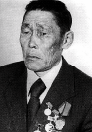 Яр Борис Малюевич родился 10 июля 1930 года в семье оленевода-промысловика. Начал работать с 14 лет учеником пастуха. Учился в школе колхозных кадров в Дудинке, на курсах бригадиров, курсах председателей колхозов. Закончив учебу, Борис Яр возглавил колхоз имени Орджоникидзе, который объединили вместе с «Зарей Таймыра» в одно крупное хозяйство. Бригадир оленеводческой бригады совхоза «Заря Таймыра» (с 1958).Один из лучших оленеводов округа, заслуженный работник сельского хозяйства РФ (1982), награжден орденом Трудового Красного Знамени, орденом Трудовой славы III степени. В 1990 году Борису Малюевичу присвоено звание Почетный гражданин Таймыра.27 февраля 2011 года Борис Молюевич ушел из жизни.